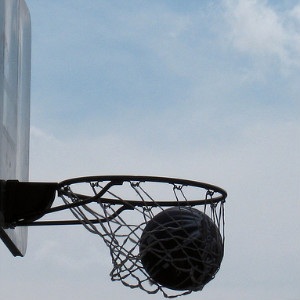 Главное о баскетболе Баскетбол – динамичный и зрелищный вид спорта, позволяющий получить хорошую физическую нагрузку и научиться работать в команде. Играть в баскетбол можно круглый год: летом – на свежем воздухе, зимой – в зале. Баскетбольные кольца найдутся практически на любой крытой спортивной площадке.История возникновенияБаскетбол – редкий пример популярного вида спорта, у которого есть создатель и дата появления. Его придумал преподаватель американского колледжа Джеймс Нейсмит в 1891 году. Работая учителем физкультуры, он заметил, что в зимнее время, когда все занятия проводятся в зале, студентам надоедает делать одни и те же упражнения.Физическая активностьНе уверены, что баскетбол – спорт, который вам подходит? Мы подскажем, как выбрать физическую активность именно для вас, если вы хотите похудеть, нарастить мышцу, развить выносливость или гибкость.Нейсмит вспомнил о детской игре «утка на скале», в которой надо было забросить камень на вершину другого, более крупного камня. Он дал студентам мяч, на противоположные балконы спортзала повесил корзины без дна. Уже через 45 лет баскетбол появился в программе Олимпийских игр, на которых Нейсмит присутствовал в качестве почетного гостя. Сейчас баскетбол – один из самых популярных видов спорта. Наибольшее развитие он получил в США, где проводится чемпионат Национальной баскетбольной ассоциации, но и в других странах он очень популярен.Современный баскетболВ современный баскетбол играют постоянно сменяющиеся составы из пяти игроков. Игра ведется на площадке размером 28x15 м. На дальних концах площадки на высоте 290 см висят щиты размером 180x105 cм, к которым прикреплены кольца. 
Задача команд – забросить мяч в кольцо соперника. За попадание с близкого расстояния, внутри так называемой трехочковой линии, которая располагается на расстоянии 6 метров 75 сантиметров от кольца (в США – 7 метров 24 сантиметра), команде начисляется 2 очка, с более дальней дистанции – 3 очка, за бросок со штрафного – 1 очко. Побеждает та команда, которая наберет больше очков за четыре периода по 10 минут (в США – 12 минут).У баскетбола существует несколько разновидностей. Одна из них – минибаскет, который тоже придумал американский учитель. Джей Арчер применил облегченные мячи и снизил высоту колец, адаптировав игру для детей. Самой популярной разновидностью игры стал стритбол. Эта уличная разновидность баскетбола появилась в бедных районах США в 1950-х годах.В стритболе игра ведется на одно кольцо. Играют две команды по три человека. Нападающая и обороняющаяся команды меняются по очереди.Чем полезен?Баскетбол, как любой командный вид спорта, требующий постоянной отдачи от каждого игрока, в первую очередь, позволяет развить выносливость. Другие качества, необходимые для успешной игры, – хорошая координация движений, гибкость, подвижность и прыгучесть.Кроме того, баскетбол – отличная школа для обучения взаимодействия в команде. Успешность игры зависит не только от развитого глазомера игроков, но и от умения понимать намерения и тактику других членов команды. Не последнюю роль играет способность мгновенно принимать решения, учитывая игровую ситуацию. Все эти качества пригодятся и для работы в коллективе, и для продвижения по карьерной лестнице.Чем опасен?К сожалению, как и большинство игровых видов спорта, баскетбол довольно травмоопасен. Самое уязвимое место баскетболиста – это колени. Специфика игры предполагает резкие смены направления и темпа, которые чередуются с форсированными прыжками во время бросков, борьбой за верховой мяч и попытками накрыть бросок. Все это происходит во время плотного контакта с соперником.Второе по частоте травмируемое место – это плечо. Игра ведется руками, а контакт между игроками часто происходит «плечо в плечо».Кроме того, из-за частых смен направления движения стопа часто находится в неестественном положении, в результате чего нередко травмируется голеностоп.Другая специфическая травма многих стритболистов – это ссадины. Если в «большом» баскетболе играют на паркете, то уличные баскетболисты часто играют на асфальте.Как избежать травм?Большинство травм во время игры в баскетболе можно избежать. Способ уберечься одинаков для всех игровых видов спорта: непосредственно перед игрой необходимы хорошая разминка и растяжка.Еще лучше, если любитель баскетбола включит в свою ежедневную программу упражнения на развитие гибкости, координацию движений и элементы кардиотренировки. Кроме того, от травм ног защитит специальная обувь. «Баскетбольные» кроссовки плотно держат голеностоп, не давая ему повреждаться даже при серьезных нагрузках на сустав. Профессиональные спортсмены также носят специальные наколенники и даже капы, чтобы защитить зубы.Самое важноеБаскетбол – динамичный и зрелищный вид спорта. Он тренирует выносливость и координацию движений, позволяет научиться работать в команде. Чтобы избежать травм во время игры, надо тщательно разминаться и растягиваться, а также использовать специально предназначенную для баскетбола обувь.